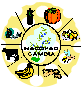 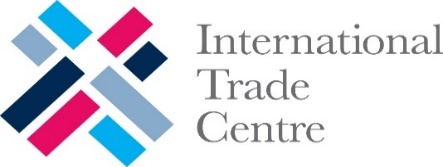                     ITC/JSF/NACOFAG AGRO PROCESSING APPRENTICESHIP PROGRAM                                                          APPLICATION FORM                                                                                                                                                                    PERSONAL INFORMATIONLast Name ………………………………………………………………….First Name ……..…….………………………………………………..Date of Birth ………………………………………………………………Gender:               Male     Female Phone Number …………………………………………………………..E-Mail Address ………………………......................................PREVIOUS EDUCATIONPREVIOUS TRAININGPREVIOUS TRAININGPREVIOUS  TRAINING       Region………………………………………………………………..Home Address……………………………………………………..WatsApp Number: ……………………………………………………Nationality: ………………………………………….....................Name of Parent / Guardian ……………………………………..Phone Number: ………………….………………………………..... Are you currently employed? Yes  No         b. If yes, how long you been employed?    ……………………..Are you currently operating a business? Yes  No    b. If yes what type of business is it? ……………………………………….What do you plan to achieve after your training program? ..............................................................................            ………………………………………………………………………………………………………………………………………………………………………Are you willing to commit 18 (eighteen) months for Masonry apprenticeship and or 14 (fourteen) months for those interested for Agro processing apprenticeship to successfully complete the program?               Yes     No Please submit along this form at least one of the following documents:Copy of birth certificateCopy of identity cardCopy of passportCopy of voters cardCopy of previous similar training certificates if available.Names of two referees with their address and contact numbers:…………………………………………………………………………………………………………………………………………………………………………………………………………………………………………………………………………………………………………………..Applicant’s Signature: ………………………………………..                          Date: ………………………………………..NB: Please note that the training will take place only in places identified by the Program facilitators.No SCHOOL/ INSTITUTION /ORGANISATION NAME OF THE PROGRAMYEARYEARNo SCHOOL/ INSTITUTION /ORGANISATION NAME OF THE PROGRAMFROMTO123No INSTITUTION /ORGANISATION NAME OF THE PROGRAMYEARYEARNo INSTITUTION /ORGANISATION NAME OF THE PROGRAMFROMTO123